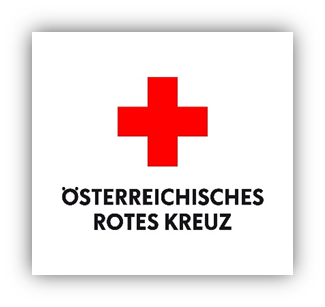 ROTKREUZ-Markt VöcklamarktWer darf einkaufen?Ab 01.01.2024 gelten neue Richtlinien Einkaufsberechtigt sind alle Personen, die unter folgenden Einkommensgrenzen (Netto) liegen:1-Personen Haushalt: max. € 1.375, - 2-Personen Haushalt: max. € 1.950, - (Ehe-/Lebensgemeinschaft). Für jedes im Haushalt lebende unterhaltspflichtige Kind: € 350,- (Lehrlinge, Zivildiener, Präsenzdiener scheinen nicht auf) Wo bekommt man eine Einkaufsberechtigung (Ausweis)?Sozialberatungsstelle VöcklamarktRainerstrasse 1 4870 VöcklamarktTel.: 07682/395 27     E-Mail: sbs.voecklamarkt@shvvb.atErforderliche Unterlagen: Einkommensnachweis, Foto, Meldezettel, Lichtbildausweis. Dieser Ausweis berechtigt ausschließlich zum Einkauf beim RK-Markt Vöcklamarkt.Was wird im Rotkreuz Markt angeboten?Die Produktpalette richtet sich nach den Spenden der Großmärkte und Einzelhändler und umfasst vorrangig Grundnahrungsmittel wie z.B.: Brot, Milchprodukte, Getränke sowie Obst und Gemüse. Dies sind Waren, die kurz vorm Ablauf der Mindesthaltbarkeit stehen, falsch etikettiert sind, deren Verpackung beschädigt ist, über- oder unterfüllt sind.Haltbare Lebensmittel wie Mehl, Zucker, Salz, Öl, Reis, Gries, Kaffee so wie Hygieneartikel, Wasch- und Reinigungsmittel werden limitiert je nach Haushaltsgröße angeboten.Es besteht kein Anspruch auf eine vollständige Produktpalette wie sie in den Supermärkten angeboten wird. Alle Waren werden zu 1/3 der handelsüblichen Preise angeboten.ROTKREUZ-MARKT VÖCKLAMARKTMarktstraße 94870 VöcklamarktTel.: 0664/823 44 06E-Mail: Rotkreuz-Markt.Voecklamarkt@o.roteskreuz.at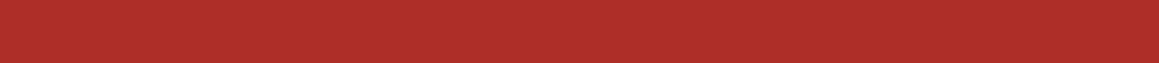 